ふれよう自然！～「妙義青少年自然の家」野外活動体験～１　期　日　　令和２年１０月１６日（金）　日帰り２　場　所　　立妙義青少年自然の家　　　　　　　　　　　妙義町諸戸１１０６番地　　　℡　０２７４－７３－２１０１３　参加者　　高瀬小学校５年生　　８５名（男子４７名・女子３８名）　＋　引率教職員４　目　的・思いやりや感謝の心で人や物事に接する。　　・互いのよさを認め合い、学び合い、協働できるようにする。　　・和を大切にし、集団の一員としての役割をきちんと果たす。・妙義の自然に触れる活動を通して、自然の偉大さや大切さを学ぶ。・額部小の友達と交流を深める。５　日程等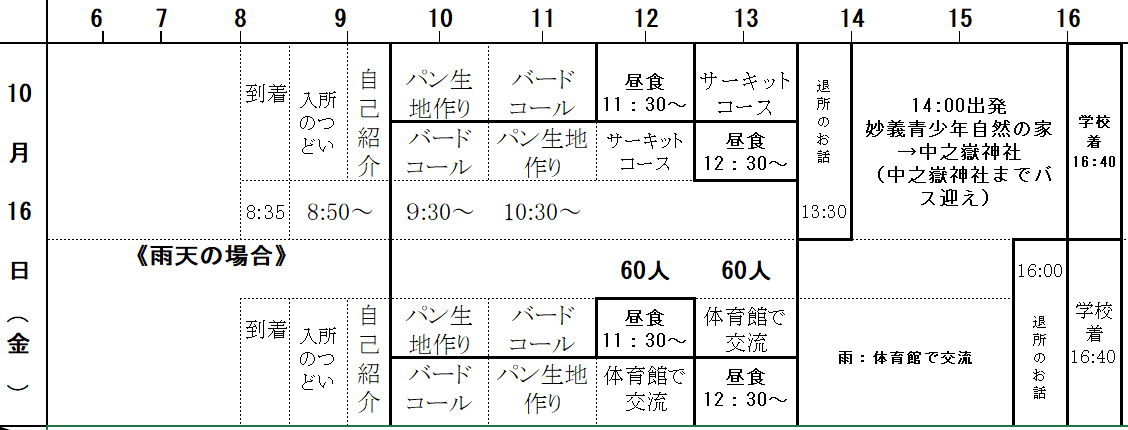 当日は【７：４０学校集合】【１６：４０学校到着】となります。普段より登校は早く、帰りは遅くなります。「午前の活動について」全体を２グループに分け、入れ替わり制で「パン生地作り」と「バードコール作り」をします。「パン生地作り」では、自分の食べるパン生地だけを作ります（ビニール袋等使用）。昼食のメニューは、自分の作ったパンとカレー（業者が用意）、バナナと乳酸菌飲料です。基本的にマスクを着用し、活動の前後には手指や器具の消毒をします。「午後の活動について」自然の家から中之嶽神社まで、山歩きをします。例年行っていた鎖場は行きません。ルートは、自然の家から一本杉（山道を歩く）一本杉から中之嶽神社（歩道を歩く）グループ毎に時間差をつけたり、グループ内で距離をとったりして山歩きをします。ヒル対策として、くるぶし以上の長さがある靴下が好ましいと思います。「雨天時の活動について」　　雨天時も、午前中は同様の活動を行います。　　午後は、小雨の場合は合羽等雨具を着用し、山歩きをします（鎖場には行かないため）。　　強雨の場合は、自然の家の体育館を使い、額部小児童と交流をします。６　持ち物７　連　絡・後日、「アレルギー確認書」「健康調査」「参加同意書」をお配りします。期日までの回収に御協力ください。　　・飲み物が不足した時のために、1人1本500mlペットボトルを学校で購入し、教員が持っていきます。・費用は全て旅行等積立金から支出します。